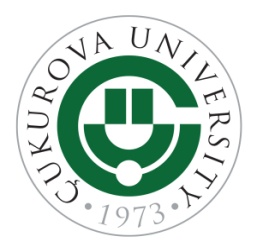 2020 / 2021 AKADEMİK YILI (2020/2021 ACADEMIC YEAR)ADAY ÖĞRENCİBAŞVURU FORMU                    (CANDIDATE STUDENT APPLICATION FORM)(Please fill in the form electronically)Adı – Soyadı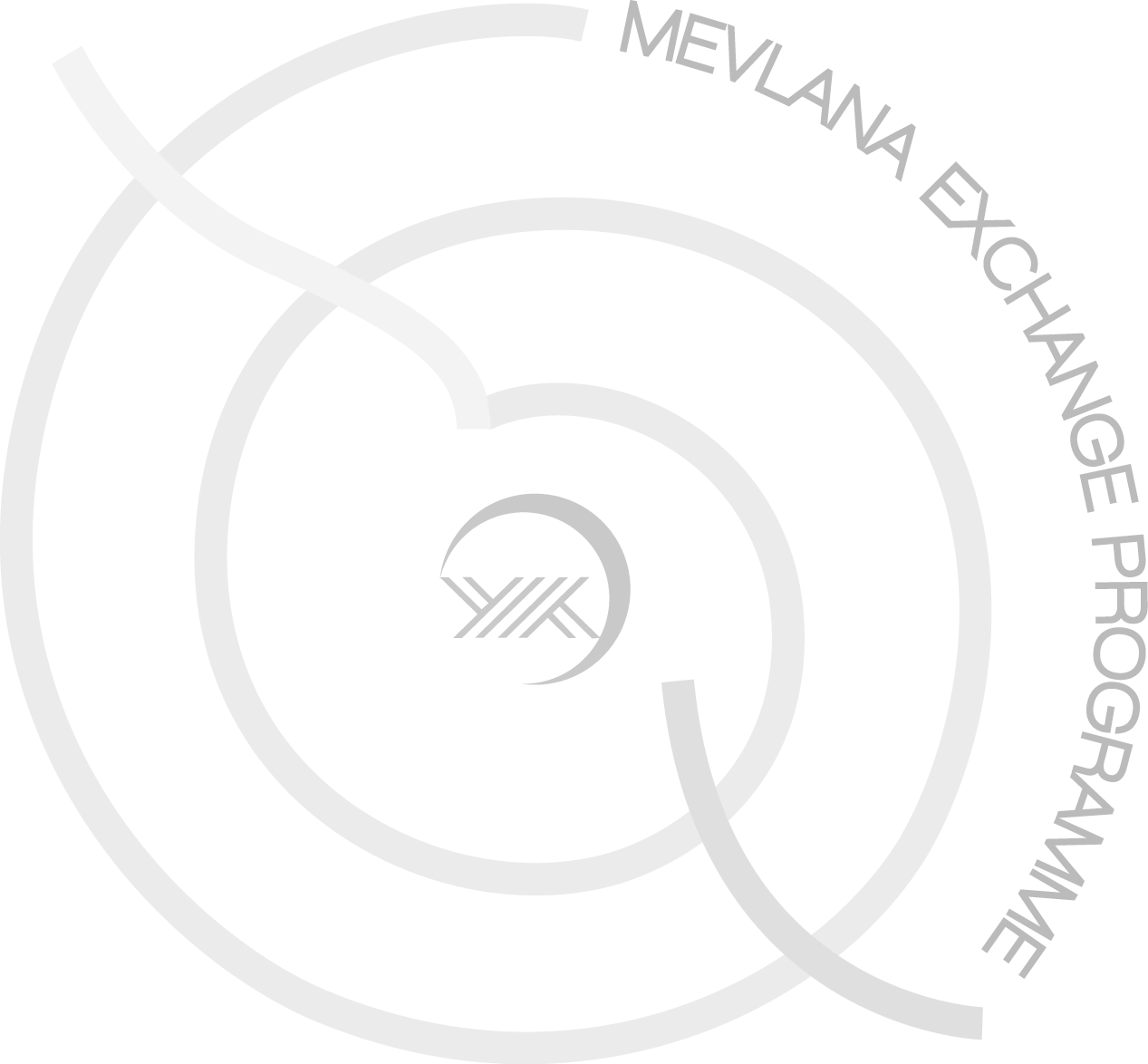 Name-SurnameÖğrenci NoStudent IDPasaport NoPassport NoÖğrencinin KurumuHome InstitutionÖğrenim DurumuDegreeÖn Lisans        Lisans    Yüksek Lisans    DoktoraAssociate Degree   Bachelor   Master's Degree        PhDFakülteFaculty/College/InstitutionBölüm / ProgramDepartment/ProgrammeSınıfYear of studyNot OrtalamasıGrade Point Average (GPA)Değişime katılacağı dönemExchange SemesterGüz/Fall ……Bahar/Spring…. Güz&Bahar/Fall&SpringDaha Önce Mevlana Değişim Programına Katılıp Katılmadığı
Has the student ever attended Mevlana Exchange Programme?(Evet / Hayır) (Yes/ No)E-posta ve TelefonE-mail and TelephoneEklerAdditional Required Documents1. Not Dökümü   (Transcript of records)                    
2. Başvurduğunuz programın öğrenim dili yabancı bir dil ise, dil düzeyinizi gösteren belge (Document showing your language level if instruction language of host institution is a foreign language)Tarih ve İmzaDate and Signature